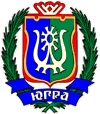 ИЗБИРАТЕЛЬНАЯ КОМИССИЯХАНТЫ-МАНСИЙСКОГО АВТОНОМНОГО ОКРУГА – ЮГРЫПОСТАНОВЛЕНИЕ7 февраля 2018 года № 273
г. Ханты-МансийскО назначении члена территориальной избирательной комиссии Октябрьского районаРассмотрев в соответствии с подп. «а» пункта 6, пунктом 11 статьи 29 Федерального закона «Об основных гарантиях избирательных прав и права на участие в референдуме граждан Российской Федерации» вопрос об изменениях в составе территориальной избирательной комиссии 
Октябрьского района, Избирательная комиссия Ханты-Мансийского автономного округа – Югры постановляет:1. Назначить Белых Людмилу Борисовну, 1980 года рождения, образование высшее, директора МАУ «МФЦ Октябрьского района», членом территориальной избирательной комиссии Октябрьского района с правом решающего голоса взамен ранее выбывшего, предложение внесено собранием избирателей.2. Настоящее постановление направить в территориальную избирательную комиссию Октябрьского района и разместить на сайте Избирательной комиссии Ханты-Мансийского автономного округа – Югры.ПредседательИзбирательной комиссииХанты-Мансийского автономного округа – Югры Д.С. Корнеев
СекретарьИзбирательной комиссииХанты-Мансийского автономного округа – Югры С.Х. Эбекуев
